Công nghệ pin thể rắnPin thể rắn (tên tiếng Anh solid-state battery) là loại pin có 2 thành phần “điện cực” và “chất điện phân” đều ở trạng thái rắn. Đây là công nghệ pin hoàn toàn mới, có xu hướng phát triển nhanh chóng trong tương lai. Pin thể rắn có thể ứng dụng trong nhiều lĩnh vực khác như ô tô, xe máy, máy bay, tàu thuyền,… và cả các phương tiện thuộc lĩnh vực quân sự. Nhiều chuyên gia dự đoán rằng, trong tương lai loại pin này có thể sẽ thay thế pin Lithium-ion.Để hiểu rõ hơn Cục Thông tin KH&CN quốc gia xin giới thiệu một số bài nghiên cứu đã được xuất bản chính thức và các bài viết được chấp nhận đăng trên những cơ sở dữ liệu học thuật chính thống. 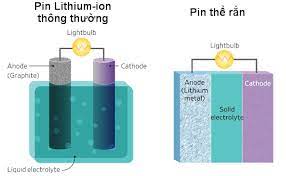 1. Springer1. Preparation and electrochemical properties of LLZO co-doping with Al and Ti for all solid-state battery
Jiani Wu, Yan Lu, Huacheng Wu, Qian Luo, Zhe Bai… in Journal of Solid State Electrochemistry (2023)
https://link.springer.com/content/pdf/10.1007%2Fs10008-023-05532-8.pdf?pdf=core2. Atomic Layer Deposition for Thin Film Solid-State Battery and Capacitor
Dohyun Go, Jeong Woo Shin, Seunghyeon Lee… in International Journal of Precision Enginee… (2023)
https://link.springer.com/content/pdf/10.1007%2Fs40684-022-00419-x.pdf?pdf=core3. A review on defect engineering of anode materials for solid-state battery applications
Juan C. Verduzco, Brian Bettes, Qixuan Hu, Ernesto E. Marinero in Ionics (2023)
https://link.springer.com/content/pdf/10.1007%2Fs11581-022-04747-5.pdf?pdf=core4. Elucidating the pressure-induced enhancement of ionic conductivity in sodium closo-hydroborate electrolytes for all-solid-state batteries
Yuanye Huang, Radovan Černý, Corsin Battaglia, Arndt Remhof in Journal of Materials Science (2023)
https://link.springer.com/content/pdf/10.1007%2Fs10853-022-08121-8.pdf?pdf=core5. Investigation of structural and electrical properties of a biopolymer materials with its potential application in solid-state batteries
F. F. Awang, M. F. Hassan, K. H. Kamarudin in Polymer Bulletin (2023)
https://link.springer.com/content/pdf/10.1007%2Fs00289-022-04124-2.pdf?pdf=core6. Interface modification between Ta, Al-doped Li7La3Zr2O12 solid electrolyte and LiNi1/3Co1/3Mn1/3O2 cathode in all-solid-state batteries
E. A. Il’ina, K. V. Druzhinin, T. A. Kuznetsova… in Journal of Materials Science (2023)
https://link.springer.com/content/pdf/10.1007%2Fs10853-023-08268-y.pdf?pdf=core7. Silane-modified Li6.4La3Zr1.4Ta0.6O12 in thermoplastic polyurethane-based polymer electrolyte for all-solid-state lithium battery
Tingting Yang, Chi-Te Chin, Ching-Hsiang Cheng… in Journal of Solid State Electrochemistry (2023)
https://link.springer.com/content/pdf/10.1007%2Fs10008-023-05535-5.pdf?pdf=core8. Three-dimensional hierarchical composite polymer electrolyte with enhanced interfacial compatibility for all-solid-state lithium metal batteries
Mengjun Wu 吴梦君, Jiangping Song 宋江平, Xinxin Zhu 朱欣欣, Hui Zhan 詹慧… in Science China Materials (2023)
https://link.springer.com/content/pdf/10.1007%2Fs40843-022-2206-6.pdf?pdf=core2. Sciencedirect1. Exploring the potential of material information in patent data: The case of solid-state batteries
Journal of Energy Storage 23 June 2023 Volume 71 (Cover date: 1 November 2023) 108123
Anton Block, Chie Hoon Song
https://www.sciencedirect.com/science/article/pii/S2352152X23015207/pdfft?md5=17e4f769ea7960d7673e642d45554779&pid=1-s2.0-S2352152X23015207-main.pdf

2. Environmental life cycle assessment of emerging solid-state batteries: A review
Chemical Engineering Journal Advances 23 December 2022 Volume 13 (Cover date: 15 March 2023) 100439
Prasad Mandade, Marcel Weil, Zhixuan Wei
https://www.sciencedirect.com/science/article/pii/S2666821122001995/pdfft?md5=77413dfc1d757173bb69974ad5ea4c8a&pid=1-s2.0-S2666821122001995-main.pdf3. A review on design considerations in polymer and polymer composite solid-state electrolytes for solid Li batteries
Journal of Power Sources 27 October 2022 Volume 553 (Cover date: 1 January 2023) 232267
Sumana Kundu, Yair Ein-Eli
https://www.sciencedirect.com/science/article/pii/S0378775322012447/pdfft?md5=fee3d110a8f56216698f9d5775ef6c0c&pid=1-s2.0-S0378775322012447-main.pdf4. In situ prepared all-fluorinated polymer electrolyte for energy-dense high-voltage lithium-metal batteries
Energy Storage Materials 14 December 2022 Volume 55 (Cover date: January 2023) Pages 642-651
Guodong Zhou, Jing Yu, Francesco Ciucci
https://www.sciencedirect.com/science/article/pii/S240582972200678X/pdfft?md5=ac64bd69b7f1db015c8c271b77f81fb6&pid=1-s2.0-S240582972200678X-main.pdf5. Codependent failure mechanisms between cathode and anode in solid state lithium metal batteries: mediated by uneven ion flux
Science Bulletin 13 March 2023 Volume 68, Issue 8 (Cover date: 30 April 2023) Pages 813-825
Yue Zheng, Shu Zhang, Guanglei Cui
https://www.sciencedirect.com/science/article/pii/S2095927323001834/pdfft?md5=ce942eee42ed5cd8ed2eea27c94d3689&pid=1-s2.0-S2095927323001834-main.pdf6. Comprehensive understanding on lithium argyrodite electrolytes for stable and safe all-solid-state lithium batteries
Energy Storage Materials 23 June 2023 Volume 61 (Cover date: August 2023) 102869
Jae-Sang Park, Chang-Heum Jo, Seung-Taek Myung
https://www.sciencedirect.com/science/article/pii/S2405829723002489/pdfft?md5=91552438a31f879426674e65d39dba90&pid=1-s2.0-S2405829723002489-main.pdf7. Identification of target materials for recycling of solid-state batteries from environmental and economic perspective using information theory entropy
Procedia CIRP 18 April 2023 Volume 116 (Cover date: 2023) Pages 185-190
Nelli Kononova, Steffen Blömeke, Christoph Herrmann
https://www.sciencedirect.com/science/article/pii/S2212827123000306/pdfft?md5=2d1bf07921caf57204f101f7b7674df7&pid=1-s2.0-S2212827123000306-main.pdf8. Comparative simulation of thin-film and bulk-type all-solid-state batteries under adiabatic and isothermal conditions
Applied Thermal Engineering 5 January 2023 Volume 223 (Cover date: 25 March 2023) 119957
Weizhuo Li, Zhiming Bao, Kui Jiao
https://www.sciencedirect.com/science/article/pii/S1359431122018877/pdfft?md5=905ec2b26921d4c40eefdde9ddf3e1ce&pid=1-s2.0-S1359431122018877-main.pdf9. 3D nanofiber framework based on polyacrylonitrile and siloxane-modified Li6.4La3Zr1.4Ta0.6O12 reinforced poly (ethylene oxide)-based composite solid electrolyte for lithium batteries
Journal of Alloys and Compounds 13 January 2023 Volume 945 (Cover date: 5 June 2023) 168877
Tao Wang, Xiaoyan Liu, Jian Gao
https://www.sciencedirect.com/science/article/pii/S0925838823001809/pdfft?md5=229cbca00ba4ac66646a96dc3db4811c&pid=1-s2.0-S0925838823001809-main.pdf10. A review on design of cathode, anode and solid electrolyte for true all-solid-state lithium sulfur batteries
Materials Today Energy 13 November 2022 Volume 31 (Cover date: January 2023) 101201
Sumana Bandyopadhyay, Bhanu Nandan
https://www.sciencedirect.com/science/article/pii/S2468606922002593/pdfft?md5=3e56f8cb9f52654c677f8e130e95663e&pid=1-s2.0-S2468606922002593-main.pdf11. Long cycle life all-solid-state batteries enabled by solvent-free approach for sulfide solid electrolyte and cathode films
Chemical Engineering Journal 26 November 2022 Volume 455 (Cover date: 1 January 2023) 140605
Jianwei Li, Yuanyuan Li, Lijie Ci
https://www.sciencedirect.com/science/article/pii/S1385894722060855/pdfft?md5=5a07b98e4b00109883780e1f8c371ed4&pid=1-s2.0-S1385894722060855-main.pdf12. Investigation of the structure and ionic conductivity of a Li3InCl6 modified by dry room annealing for solid-state Li-ion battery applications
Materials & Design 6 February 2023 Volume 227 (Cover date: March 2023) 111690
Palanivel Molaiyan, Sarah E. Mailhiot, Ulla Lassi
https://www.sciencedirect.com/science/article/pii/S0264127523001053/pdfft?md5=b947f12574f3af05b94a4f94faab4a1d&pid=1-s2.0-S0264127523001053-main.pdf13. Recent progress of nanotechnology in the  framework of all-solid-state batteries
Nano Energy 8 November 2022 Volume 105 (Cover date: January 2023) 107994
Abhilash Karuthedath Parameswaranm Jalal Azadmanjirim, Zdenek Sofer
https://www.sciencedirect.com/science/article/pii/S2211285522010722/pdfft?md5=9625d874ff4e75933b8fefb98b81f96d&pid=1-s2.0-S2211285522010722-main.pdf14. Environmentally friendly, non-glove box, closed-system and continuously massive production of lithium sulfide for battery applications
Journal of Cleaner Production 22 November 2022 Volume 382 (Cover date: 1 January 2023) 135221
Shunjin Yang, Fengming Wan, Yongan Yang
https://www.sciencedirect.com/science/article/pii/S0959652622047953/pdfft?md5=9c99c538778bb4c35344720b7fe9e842&pid=1-s2.0-S0959652622047953-main.pdf

15. Towards advanced lithium metal solid-state batteries: Durable and safe multilayer pouch cell enabled by a nanocomposite solid electrolyte
Solid State Ionics 18 January 2023 Volume 392 (Cover date: April 2023) 116148
Elisabetta Fedeli, Oihane Garcia-Calvo, Andriy Kvasha
https://www.sciencedirect.com/science/article/pii/S0167273823000061/pdfft?md5=ab9f92b216f1fc1ae441827f60d61f6c&pid=1-s2.0-S0167273823000061-main.pdf16. Hydrophobicity of 2-((8-hydroxyoctyl)oxy)ethyl-sulfanetrione in conducting solid polymer electrolyte boosting the electrochemical performance of lithium metal batteries
Journal of Power Sources 24 May 2023 Volume 576 (Cover date: 30 August 2023) 233206
Muhammad Irfan, Yuli Zang, Weixin Zhang
https://www.sciencedirect.com/science/article/pii/S0378775323005815/pdfft?md5=892b0d156c718db6a7d948fd77421573&pid=1-s2.0-S0378775323005815-main.pdf17. Modeling ionic conductivity and activation energy in garnet-structured solid electrolytes: The role of composition, grain boundaries and processing
Solid State Ionics 29 June 2023 Volume 399 (Cover date: 15 October 2023) 116293
Natalia V. Kireeva, Aslan Yu. Tsivadze, Vladislav S. Pervov
https://www.sciencedirect.com/science/article/pii/S0167273823001510/pdfft?md5=70d41f6fcbb133525f0593fb126e56e4&pid=1-s2.0-S0167273823001510-main.pdf18. Photo-rechargeable all-solid-state lithium − sulfur batteries based on perovskite indoor photovoltaic modules
Chemical Engineering Journal 29 November 2022 Volume 455 (Cover date: 1 January 2023) 140684
Tian-Tian Li, Yuan-Bo Yang, Xue-Ping Gao
https://www.sciencedirect.com/science/article/pii/S1385894722061642/pdfft?md5=d3f94368af20ffea3e621856b7016da5&pid=1-s2.0-S1385894722061642-main.pdf19. A critical review on composite solid electrolytes for lithium batteries: Design strategies and interface engineering
Journal of Energy Chemistry 2 June 2023 Volume 84 (Cover date: September 2023)P ages 189-209
Tianqi Yang, Cheng Wang, Jun Zhang
https://www.sciencedirect.com/science/article/pii/S2095495623002954/pdfft?md5=c0964ca75db9eda797adbd99a336d39b&pid=1-s2.0-S2095495623002954-main.pdf20. Exploring the use of butadiene rubbers as a binder in composite cathodes for all-solid-state lithium batteries
Journal of Industrial and Engineering Chemistry 25 February 2023 Volume 122 (Cover date: 25 June 2023) Pages 341-348
Young-Jun Lee, Seung-Bo Hong, Dong-Won Kim
https://www.sciencedirect.com/science/article/pii/S1226086X23001181/pdfft?md5=43e31c378c4e73ce80d586c37915f46e&pid=1-s2.0-S1226086X23001181-main.pdf21. Battery technologies and functionality of battery management system for EVs: Current status, key challenges, and future prospectives
Journal of Power Sources 1 July 2023 Volume 580 (Cover date: 1 October 2023) 233349
Mohammad Waseem, Mumtaz Ahmad, Mohd Suhaib
https://www.sciencedirect.com/science/article/pii/S0378775323007255/pdfft?md5=2665f32f79a05114ec28cb3e8b7fe78b&pid=1-s2.0-S0378775323007255-main.pdf22. Technological penetration and carbon-neutral evaluation of rechargeable battery systems for large-scale energy storage
Journal of Energy Storage 8 June 2023 Volume 69 (Cover date: 1 October 2023) 107917
Tian Mu, Zhiqiao Wang, Yue Ma
https://www.sciencedirect.com/science/article/pii/S2352152X23013142/pdfft?md5=cc56c170fd7f465f1c2fe65b205ad414&pid=1-s2.0-S2352152X23013142-main.pdf23. Understanding key limiting factors for the development of all-solid-state-batteries
Chemical Engineering Journal Advances 15 December 2022 Volume 13 (Cover date: 15 March 2023) 100436
Chae-Ho Yim, Mohamed S. E. Houache, Yaser Abu-Lebdeh
https://www.sciencedirect.com/science/article/pii/S266682112200196X/pdfft?md5=61a6ed260d609a6a5a29eac089d81ad0&pid=1-s2.0-S266682112200196X-main.pdf

24. Solid polymer electrolytes in all-solid-state lithium metal batteries: From microstructures to properties
Journal of Energy Chemistry 16 February 2023 Volume 81 (Cover date: June 2023) Pages 358-378
Zongxi Lin, Ouwei Sheng, Yujing Liu
https://www.sciencedirect.com/science/article/pii/S2095495623000992/pdfft?md5=5ae6f9b47f6fffe4bc5a424e17dd9e5e&pid=1-s2.0-S2095495623000992-main.pdf25. Multiscale strain alleviation of Ni-rich cathode guided by in situ environmental transmission electron microscopy during the solid-state synthesis
Journal of Energy Chemistry Available online 2 June 2023 In press, journal pre-proof
Fengyu Zhang, Yunna Guo, Liqiang Zhang
https://www.sciencedirect.com/science/article/pii/S2095495623003145/pdfft?md5=9c8b3f8c077ab642f507713aaa2936b6&pid=1-s2.0-S2095495623003145-main.pdf26. Structural changes in the silver-carbon composite anode interlayer of solid-state batteries
Joule 24 February 2023 Volume 7, Issue 3 (Cover date: 15 March 2023) Pages 503-514
Dominic Spencer-Jolly, Varnika Agarwal, Peter G. Bruce
https://www.sciencedirect.com/science/article/pii/S2542435123000454/pdfft?md5=5f076a4f988955ba56e4656e6d70f44b&pid=1-s2.0-S2542435123000454-main.pdf27. N-doping FeNi@C(Nx) core-shell nanops synthesized by arc plasma as a highly efficient bifunctional electrocatalyst for all-solid zinc-air batteries
Composites Part B: Engineering 25 April 2023 Volume 260 (Cover date: 1 July 2023) 110769
Wenfang Miao, Xingru Cao, Xinglong Dong
https://www.sciencedirect.com/science/article/pii/S135983682300272X/pdfft?md5=9668cd7822e9a3a3c38b5ce50f209a32&pid=1-s2.0-S135983682300272X-main.pdf28. The direct modification of metal Cu interface for high-performing solid-state anode via KCu7S4/Cu7S4 interconversion mechanism
Chemical Engineering Journal 17 September 2022 Volume 452, Part 1 (Cover date: 15 January 2023) 139263
Tianyi Gao, Tianyu xiao, Yuqian Fan
https://www.sciencedirect.com/science/article/pii/S1385894722047428/pdfft?md5=d400dffe3fb1848aab74e0d4e6651d85&pid=1-s2.0-S1385894722047428-main.pdf29. Lattice Structures, Electronic Properties and Lithium-ion Transport Dynamics of Li10SnP2S12/Li interface
Surfaces and Interfaces 26 April 2023 Volume 39 (Cover date: July 2023) 102894
Qing-Shan Zhao, Zhou Li, Fu-Ling Tang
https://www.sciencedirect.com/science/article/pii/S246802302300264X/pdfft?md5=2c903d98d6c7c86da9b97021ef2e5728&pid=1-s2.0-S246802302300264X-main.pdf 	                      		 Nguồn: Cục Thông tin khoa học và công nghệ quốc gia